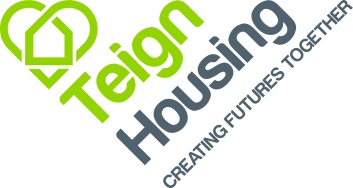 PERSON SPECIFICATION:	Health & Safety ManagerQualitiesEssentialDesirableQualificationsGraduate or professional qualification/membership  in health and safety e.g. British Safety Council Level 6 Diploma in Occupational Safety and Health, NEBOSH National Diploma in Occupational Health and Safety, NCRQ Level 6 Diploma in Applied Health and Safety.ExperienceExperience as part of an organisational management team Previous experience in a similar role/environmentExperienceUnderstand the application of the Health and Safety at Work etc. Act 1974 and other legislation relevant to the Companies business.EU and UK procurement processes ExperienceEffectively influence those at a senior level.ExperienceProfessional in their approach to dealing with issues and employees.ExperienceStrong organisational or administrative skills with               attention to detail and a methodical approach.ExperienceDelivery of high performing quality, people focussed, cost effective approach to Health and Safety that meets our business and customer needs.ExperienceFinancial and budgetary managementExperienceEngaging as necessary with relevant agencies in national and local Government and sector related organisations.Knowledge and SkillsFamiliarity with housing safety standards and regulationKnowledge and SkillsTechnical, regulatory, contractual, procurement and legal knowledge relating to Health and SafetyKnowledge and SkillsUnderstanding of Health & Safety RegulationsKnowledge and SkillsCompetent in the use Microsoft Office, Outlook, Excel and Word Knowledge and SkillsAbility to prepare and present written and verbal reports for Management Team and Board Knowledge and SkillsCapability to consult with customers, local residents and other stakeholders OtherDue to the role covering the health & safety for multi-sites, the post holder must have a current driving licence and own a vehicle insured for business use.